Trythall CP School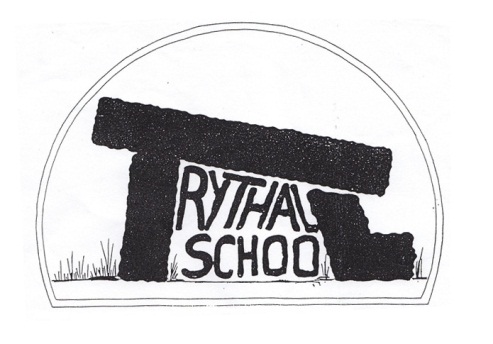 New Mill, PenzanceCornwall. TR20 8XR (01736) 362021email: secretary@trythall.cornwall.sch.uk     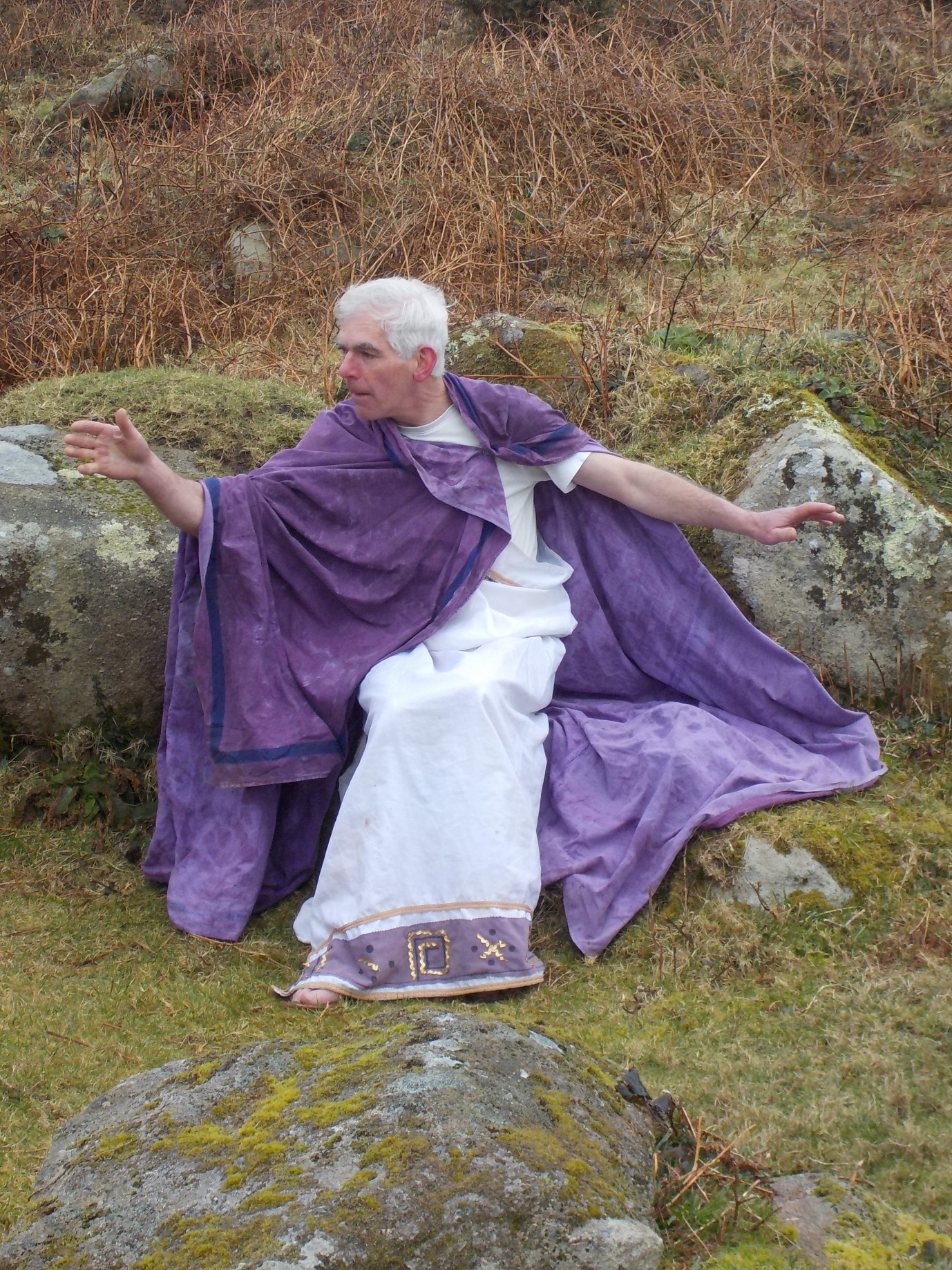 Strabo (Mark Harrandon) visits from Ancient Greece to talk to our children at the iron age settlement at Trevean Farm.18.3.16Dear Parents  As the Spring term ends, everyone can be really proud of what we have achieved this term. We can also look forward to a great Summer term with yet another topic, Golowan and Summer Performance/Barbecue.This Term’s Project: A Portrait of West PenwithThe children have worked hard and produced some beautiful work. Sue Lewington, who visited this week to have a look at their progress, was thrilled with their efforts and gave us some advice on the way forward. Now each child will produce their own book. One book, containing a selection of work from all the children at the school will be published. All work will be displayed at Circa 21 (Esme and Alan’s shop), Market Jew Street, between 18.4.16 and 23.4.16.Next Term’s Project: How Can We Feed Hungry PeopleWe hope to have a focus on growing food, making food and eating food. The children will grow and cook food for themselves, for the garden open day and for the Barbecue/Performance. The performance may be based on the ‘White Horse of Zennor’.Volunteering in the Easter Break31st March Garden Volunteer Day: We hope to get the polytunnel ready for more growing as well as one or 2 other outdoor jobs. The children will prepare some food for lunch but must be accompanied by their parents. We will be there 9 to 5 but please give up any time that you have, even if it’s only half an hour- it makes a real difference for the children. No skills required.Helping make our special book: A Portrait of West Penwith. Please contact Lucy if you have any time to help put the book together.Playing on the School GroundsI am really pleased to see that children are keen to play on our grounds before and after school and proud of how hard everyone has worked to make this possible. Play, with friends, is so important for children. Unfortunately, we have experienced a range of problems eg large stones left in the climbing frame impact zone; equipment broken or not replaced, damage to trees/plants etc. It would, genuinely, make me quite sad to have to take away access to the school gardens after school so I would be grateful if everyone could:Ensure children are directly supervised and in view of the responsible adultEnsure children know which adult is looking after themEnsure that children don’t ride bikes through the gardens or on busy playgroundsEnsure children stay off the school field and car parkAvoid fighting with sticks or running around with sticks or toolsAvoid taking equipmentEnsure anything they use is replaced in the correct placeSorry it sounds like a list of moans but, if we all do our bit, the children will benefit from having the freedom to play sensibly and a well-kept garden that we can use for play and learning.The disco for the children will be held next  Monday  21st March from 4 – 6 p.m.  in the school hall.  Children  may wish to bring in party clothes to change into at the end of the school day.  We would suggest that each child brings in £1.00 and hand it into the office on arrival in the morning.  This will cover the refreshments, raffle and a small contribution towards the disco.Just a reminder that next Wednesday, 25th March is our Easter Celebrations.  Children in Class 2 are invited to make a Easter hat,  and the Class 1 children to make themed hats which they have agreed with Shelley .  Hats need to be brought into school on Wednesday morning.  You are invited to come along  to the school hall at 10 a.m. for some musical entertainment and the hat parade.    Light refreshments will be served and a raffle held, proceeds of which will go towards our Actionaid Sponsorship.  Any donations of raffle prizes  included any of the cakes will be much appreciated.AcademiesYou may well have heard on the news that all schools will have to become academies. Although we have never been keen on the idea, we are making sure that we keep up to date about the best options in the interests of the school and community.Diary DatesMon 21st March		Easter Disco for Children 4pm-6pmWed 23rd March		Easter Hats 10amThurs 24th			Break up for Easter HolidayMon 11th April 		Commencement  of the Summer TermMon 2ns May			School closed – May Day Bank HolidayThurs 5th May	School closed as it is being used for Police and Crime Commissioner ElectionsWeek Beg 9th May	SATs Week for Year 6Mon 30th May  – Fri 3rd June	Half-termThurs 23rd June		School closed for votingSat 25th June			Mazey DaySun 3rd July			Newmill Gardens Open DayFri 8th July			School closed for staff trainingFri 15th July			Barbecue and Performance EveningThurs 21st July 			Last day of Summer TermYours sincerelyM. R. StrevensHeadteacher